Dear families,Attached is homework (2 pages) for your grade 1 or 2 student in Religious Education. Please remind your child to complete this work over the next few days so that there is some continuity with religion lessons. The first page is the biography of St. Joseph and page 2 is a coloring page.Please hold onto this homework until we ask for it.While we receive more information and guidance from the Diocese of Arlington about preventing more spreads of COVID-19 and organizing religion lessons for "learning at home" for RE students, please help your child learn his/her prayers. In the blue pages of the Faith and Life text, prayers are listed.Should you have other children in our Religious Education program:Students in kinder-grade 3 were emailed a St. Patrick's activity + more homework sheets for grade 3+this homework (attached) Students in grade 4 were emailed homework.Students in grade 5 will receive home by mail. Mailed out 03/17/20Students in grade 7 were emailed homework.Students in high school were emailed homework.Grade 8 homework will be sent ASAP.I am working with all the catechists to develop weekly lessons for at home learning for all grades. A suggestion is to keep the RE schedule of 9-10:15 a.m. on Sundays (or another day) as time for Religious Education studies and homework. There are many on-line sources to use as a family, including Formed.org. To access the videos, movies, etc. use our parish code Z37RTW. Thank you.Stay healthy.St. Joseph, pray for us.--Susan GrayReligious Education and RCIAQueen of ApostlesMonday, Tuesday, Thursday, Friday: 8:30 a.m.- 4:30 p.m.phone: 703-354-8711 ext. 16fax: 703-354-0766Thu, Mar 19, 10:02 AM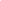 